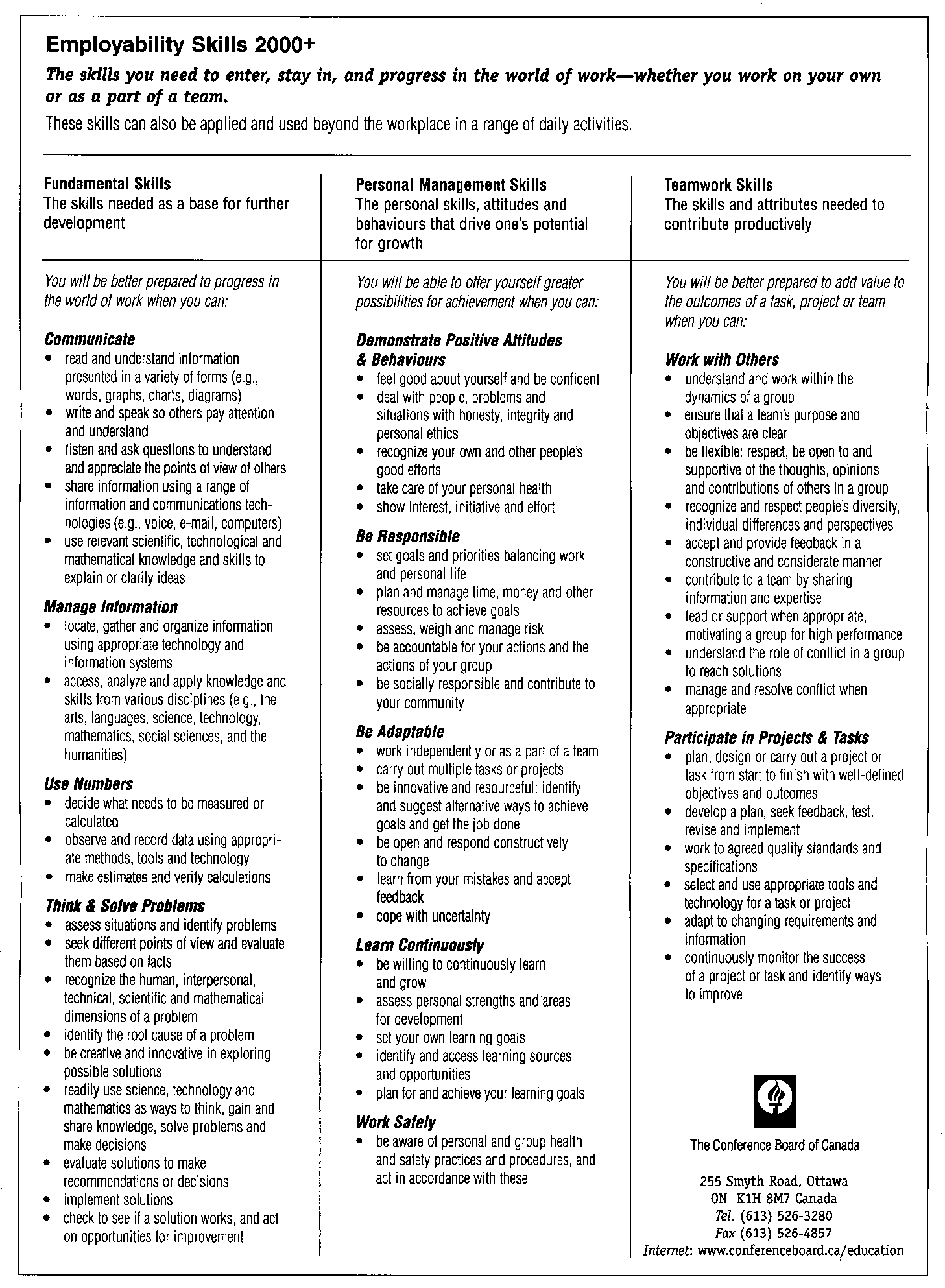  Employability Skills 2000+ Brochure 2000 E/F (: The Conference Board of , 2000)